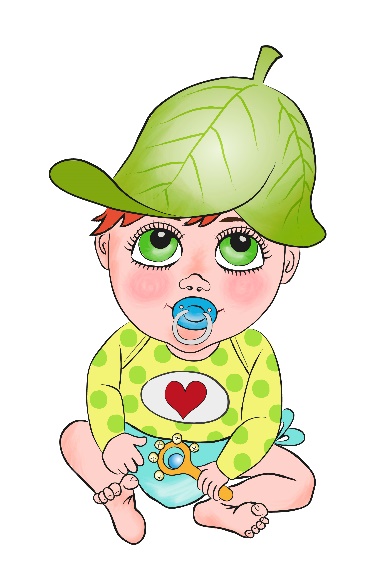 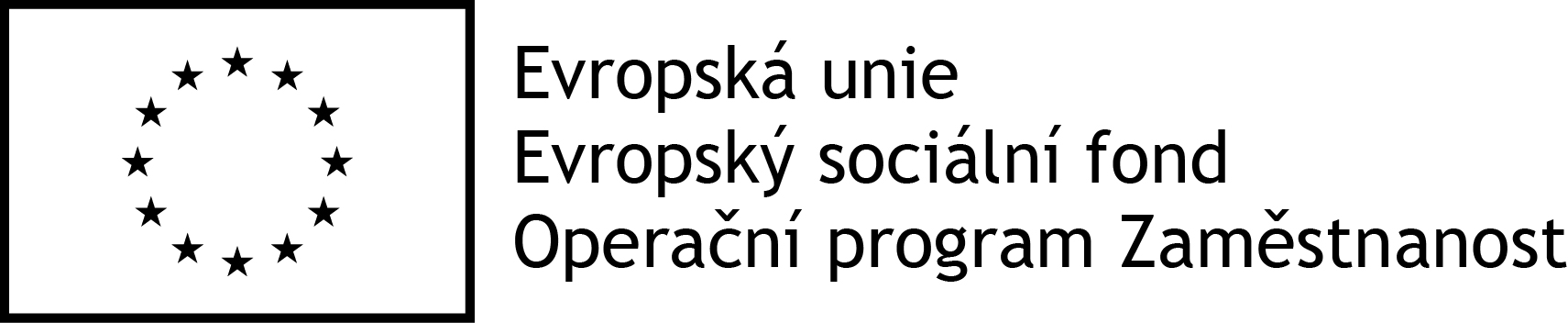 Provozní řád Mikrojeslí LupínekAdresa místa poskytování služby: Masarykova 623, Rudná u Prahy 252 19Sídlo poskytovatele: Lupínek z.s. Na Jarolímce 666, Chýně 253 03IČ: 04544153Kapacita: 4Veřejné mikrojesle Zahájení provozu: 1.6.2019Úhrada nákladů spojená s pobytem dítěte v MJ Lupínek – služba je plně hrazena z EU fondu OP Zaměstnanostwebové stránky: www.centrumlupinek.cztel. 777641472emailová adresa: lupinek.skolicka@seznam.czProvozní doba DS: po – pá 8.00 – 16.00Pečující osoby: dle akutálních pracovních smluvOdpovědná osoba: Vladimíra Hrdlička LupínekZpracovala: Vladimíra Hrdlička LupínekPlatný od 1.6.2019, vnitřní audit 1.9. 2019Zápis a podmínky přijetíPříchod a odchod dětí z MJUkončení docházkyProvoz a organizaceOmezení provozu či uzavřeníÚhrada za pobyt dítěte v MJZacílení příjemců služby péče o dítě v Mikrojeslích Lupínek StravováníPojištění o odpovědnostiZápis a podmínky přijetíDo MJ Lupínek se přijímají děti od 6 měsíců. Zápis do mikrojeslí je celoroční. První informační schůzka je nezávazná a slouží k zodpovězení veškerých otázek a navázání přátelského vztahu mezi DS a zákonným zástupcem dítěte. Po absolvování informační schůzky jsou rodiči předány tyto dokumenty:Smlouvu o poskytování péče o dítě v MJEvidenční listInformovaný souhlas Dokument pro vyjádření pediatra k zdravotnímu stavu dítěteDokumenty spojené s projektem EU OP ZaměstnanostPostavení podpořené osoby na trh práce, Monitorovací listDokumenty, které mají evaulační charakter – dotazník MPSVPovinností příjemce služby péče o dítě v MJ je neprodleně informovat poskytovatele služby o změnách – např. zdravotní stav dítěte, trv. bydliště, zdravotní pojišťovna, změna jména apod…Příchod a odchod dětí z MJPříchody a odchody dítěte jsou evidovány elektronickým čipovacím systémem, viditelně umístěným v prostorách MJ. Pečující personál přiloží čip dítěte k terminálu a tím zaregistruje příchod a odchod dítěte.Docházka je poté rodiči překládána ke kontrole a k podpisu a to v měsíčním intervalu.Příchod dětí do DS od  08.00 - do 09.00 . Pozdější příchod je možný po vzájemné dohodě s  pověřenou osobou.Dítě je ráno předáno rodičem (či jeho zástupcem) osobně pečující osobě. Pečující osoba má právo nepřijmout do kolektivu dítě vykazující známky onemocnění. (s infekční rýmou a kašlem, s teplotou, virózou apod.).Pokud dítě onemocní během pobytu v MJ, bude tato skutečnost telefonicky oznámena zákonnémuzástupci, který je povinen dítě s ohledem na své možnosti v co nejkratší době vyzvednout, abynedošlo k přenosu nemoci na ostatní děti v kolektivu.Stane-li se úraz, je povinností pracovníků MJ zajistit podle závažnosti zranění ošetření dítěte aoznámit skutečnost zákonným zástupcům. Při úrazu a záznamu o úrazu se postupuje v souladus vyhláškou č. 64/2005 Sb. Pokud dojde k závažnému zranění, volá se rychlá zdravotnická pomoc.Pečující osoba má právo vyloučit dítě z akcí, konaných mimo MJ z důvodu zajištěníbezpečnosti ostatníchOdchod dítěte z MJ se řídí domluvou  mezi příjemcem ( či jeho zástupcem) a poskytovatelem služby (či jeho zástupcem).Děti se vydávají rodičům nebo pověřené osobě, starší 18 let uvedené v Evidenčním listě dítěte. Nepřítomnost dětí: absenci dítěte lze omlouvat osobně,  telefonicky  na tel.: 777 641 472 či na  e-mailové adrese: lupinek.skolicka@seznam.czPokud se rodič opozdí, je povinen o této změně informovat personal MJ na výše uvedeném telefoním čísle.Každé nové příchozí dítě má při vstupu do MJ právo na individuální adaptační režim, který zpravidla trvá po dobu jednoho měsíce a je realizován na základě společně smluveného postupu.  Po uplynutí této doby se předpokládá plná integrace, dle vybrané docházky rodiči.Ukončení docházkyPoskytoval služby si vyhraňuje ukonční docházky jestliže:dítě bez omluvy do MJ nedochází déle jak jeden kalendářní měsíc                                                         zástupce dítěte poruší provozní řád Mikrojeslí Lupínekze zdravotních důvodů, pokud se dítě stane nezpůsobilým k pobytu v MJdítě hrubě narušuje denní režim skupiny, chová se agresivně, ohrožuje sebe a ostatní děti na zdraví, jeho chování je v hrubém rozporu s dobrými mravy a narušuje výchovný proces v MJpokud se provozovatel MJ a zákonní zástupci dohodnou na ukončení docházkyProvoz a organizace:Uspořádání denních činností:08.00 – 08.30: příchod dětí do MJ volné hry, prostor pro individuální přístup, osobní 				komunikaci s dítětem skupinové činnosti, řízené činnosti08.45 – 09.00: osobní hygiena, ranní svačinka09.00 – 10.00: činnosti dle denního programu a tematických bloků -  didakticky 					cílené, spontánní a prožitkové činnosti, zájmové kroužky10.00 – 11.15: pobyt venku, návštěva tělocvičny ( dle aktuálního počasí)zájmové kroužky11.15 – 12.00: osobní hygiena oběd12.00 – 14.15: audio, video vnímání příběhů, čas pro relaxaci14.30 – 15.00: osobní hygiena, odpolední svačinka15.00 – 15.15: odpolední odchod dětí15.15 – 16.00: volná hra dětí, kolektivní hry, prostor pro individuální přístup dílčím skupinám či 		jednotlivcům, čas pro dopracování dopoledních aktivit, odpolední kroužky a aktivity,Výchovné činnosti vycházejí z plánu výchovy a péče  Mikrojeslí Lupínek. Název plánu výchovy a péče: "Letem světem se skřítkem Lupínkem“, ze kterého vycházejí měsíční plány. Jejich obsah je zaměřen na komplexní rozvoj osobnosti dítěte, s důrazem na rozvoj kognitivních schopností. Spontánní hra a motivační učení se prolínají celým programem a jsou doplňovány řízenými činnostmi.Aktivity MJ Lupínek jsou  vždy v souladu s filosofií MJ a atmosférou MJ,  která se opírá o moudrost pedagogického systému Marie Montessori, Waldorfské pedagogiky, filosofie systému Začít spolu,  myšlenek J. A. Komenského či novodobé inovátorky v přístupu k těm nejmenším N. AldortZákonný zástupce odpovídá za vhodné a bezpečné oblečení a obutí dětí při pobytu v MJ i pobytuvenku. Obutí pro interiér se doporučují bačkory s pevným opatkem, náhradní spodní prádlo,ponožky a hrací kalhoty. Pro pobyt venku je dobré mít v šatně pláštěnku, případně náhradní mikinu,gumovky. Doporučuje se označit oblečení jménem dítěte, aby se zamezilo případné záměně.Oblečení by mělo být pohodlné, odpovídající ročnímu období a aktuálnímu počasí.Omezení provozu či uzavřeníMikrojesle Lupínek jsou v provozu po celý rok, mimo státní svátků. Mimořádně může dojít k uzavření mikrojeslí a to z důvodu  havárie či nepředpokládané události, o čemž je  neprodleně  zákonný zástupce vyrozuměn. Úhrada za pobyt dítěte v Mirkojeslích LupínekSlužba je nabízena zdarmaZacílení příjemců služby péče o dítě v Mikrojeslích LupínekJelikož je služba nabízena zdarma, provozovatel si vyhraňuje právo nabízet službu prioritně zákonnému zástupci dítěte, který se ocitl bez finanční, mentální a sociální podpory partnera, manžela či druha. Dále je služba prioritně nabízena zákonným  zástupcům dítěte, jehož dítě je starší 6 měsíců a nedosáhlo věku 1 roku. StravováníPříprava stravy:Svačiny  jsou připravovány v kuchyňce  MJ Lupínek                            Obědy se denně dovážejí ze soukromého stravovacího zařízení Fort ROXY. Manipulace se stravou: jídlo je převáženo v nerezových termoboxech uložených do termoportů. Po přivezení do MJ je teplota kontrolována.Výdej svačin: od 8,45-9,00 h. a 14,15-14,45 h.  Systém podávání svačin: Svačiny jsou připravovány tak, aby děti měly možnost poznat, co nejširší spektrum chutí, barev a vůní. Svačinky jsou různorodé a pestré. Jídelníček je složen plnohodnotně a dětem jsou nabízené sladké i slané pokrmy. Součástí každé svačinky je ovoce či zelenina. Tuto přílohu si dítě dle svého uvážení bere z mísy umístěné uprostřed stolu samo.Ovoce či zeleninu může vzít pečující osoba do třídy či na zahradu k pozdější konzumaci (dle přání dětí). Inspirací pro sestavování jídelníčků je pro nás program „Zdravá pětka“ a konzultace s nutriční terapeutkou. Svačiny jsou připravovány pečujcími osobami. Každá osoba, která manipuluje s jídlem má platný potravinářský průkaz a je v době přípravy svačin bez zdravotních obtíží.Výdej obědů: od 11.20 – 12.00hOběd je připraven s nalitou polévkou, nápojem, lžící (je nabízen i příbor dle zájmu a dovedností). Hlavní jídlo následuje po polévce, pečující osoba předloží pokrm před dítě (malým dětem je pečující osobou pomáháno). Pokud musí dítě dodržovat dietní režim, je možné stravu dovézt z domova. Rodič je povinen nahlásit potravinová specifika hned při zápisu, tyto informace jsou poté k dispozici všem osobám pečující o svěřené dítě. Děti do jídla nenutíme, ale motivujeme je k ochutnání, ke konzumaci alespoň malého množství.Jídelníček je předem rozesílán z emailové adresy provozavatele – tzn. lupinek.skolicka@seznam.cz  na uvedené kontaktní emailové adresy rodičů. Dále je jídelníček umístěn na webových stránkách dodavatele: www.fortroxy.cz.  Pokud by, kdykoliv v budoucnu došlo ke změně dodavatele obědů. provozavatel se zaručuje tuto informaci neprodleně  hlásit rodičům. Je povinností vždy svěřeným dětem zajistit kvalitní stravování, dle norem KHHSTC. Organizace v jídelně: Stoleček, u kterého se dítě rozhodne svačit či obědvat si vybírá svobodně. Každé dítě je při stolování vedeno k samostatnosti. Pokud mu to jeho schopnosti a věk dovolí, veškeré náležitosti spojené se stolováním si obstarává sám. Žádné dítě není do jídla nuceno. Ke každému dítěti je přistupováno individuálně na základě jeho potřeb, dovedností a tempu. Pitný režim: každé dítě má ve třídě (i na zahradě)  k dispozici hrníček či lahvičku. Pro upevnění návyku pitného režimu se pije tzv. frontálně. Mimo to má dítě vždy své pití na blízku a může se kdykoliv napít. Pečující osoby průběžně pití do lahviček doplňují. V MJ se podávají převážně neslazené nápoje. Mimořádně v letních měsících jsou podávány  ovocné šťávy a to z důvodu motivace dětí k příjmu tekutin. Veškeré připomínky a přání rodičů jsou řešeny individuálně.Pojištění o odpovědnostiProvozovatel Mikrojeslí Lupínek, má platnou pojistnou smlouvu o odpovědnosti.